(Ф 13)Міністерство охорони здоров'я України 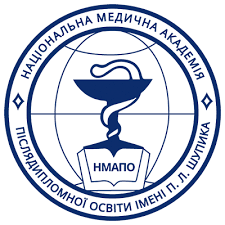 Національний університет охорони здоров’я імені П. Л. ШупикаСистема менеджменту якості освітиРОБОЧА ПРОГРАМАнавчальної дисципліни«МЕТОДОЛОГІЯ ВИРОБЛЕННЯ ТА ПРИЙНЯТТЯ УПРАВЛІНСЬКИХ РІШЕНЬ»Галузь знань:	28 «Публічне управління та адміністрування» Спеціальність:	281 «Публічне управління та адміністрування» Освітньо-професійна програма: «Публічне управління та адміністрування»Курс – 1Семестр – 2-3Лекції– 6			        Практичні заняття	– 4Самостійна робота	– 80Індивідуальне завдання (1) – 2 семестр Залік – 3 семестрУсього (годин/кредитів ECTS) – 90/3Робочу програму навчальної дисципліни «Методологія вироблення та прийняття управлінських рішень» розроблено на основі освітньо-професійної програми та робочого навчального плану підготовки фахівців освітнього ступеня «магістр» за спеціальністю 281 «Публічне управління та адміністрування» та відповідних нормативних документів.Робочу програму розроблено доктором наук з державного управління, професором Н.Г.ДіденкоРобочу програму обговорено та схвалено на засіданні випускової кафедри спеціальності 281 «Публічне управління та адміністрування» – кафедри управління охороною здоров’я та публічного адміністрування.протокол № __  від _______2021 р.Завідувач кафедри 	професор Михальчук В. М.Робочу програму обговорено та схвалено на засіданні Навчально-методичної комісії НУОЗ  імені П. Л. Шупикапротокол № __ від ______2021 р.Голова  навчально-методичної комісії                                       чл. кор. НАМН України професор                                   Вдовиченко  Ю.П.ЗМІСТ	Вступ	41.	Пояснювальна записка	41.1.	Заплановані результати	41.2.	Програма навчальної дисципліни	72.	Зміст навчальної дисципліни	82.1.	Структура навчальної дисципліни	82.2.	Лекційні заняття, їх тематика і обсяг	92.3.	Практичні заняття, їх тематика і обсяг	102.4.	Самостійна (індивідуальна) робота слухача, її зміст та обсяг	112.5.	Індивідуальна залікова робота	112.6. Орієнтовні теми самостійної домашньої роботи	123.	Навчально-методичні матеріали з дисципліни……………………	143.1.	Методи навчання………………………………………………………..	143.2.	Рекомендована література (базова і допоміжна)……………………...	144.	Рейтингова  система  оцінювання  набутих  знань та вмінь	16ВСТУПРобоча програма навчальної дисципліни розроблена на основі Національної рамки кваліфікацій України, «Положення про організацію освітнього процесу в НМАПО імені П. Л. Шупика», уведеного в дію наказом № 3339 від 13 жовтня 2016 р., освітньо-професійної програми підготовки здобувачів вищої освіти  другого (магістерського) рівня підготовки за спеціальністю 281 «Публічне управління та адміністрування»  та інших відповідних нормативних документів.Пояснювальна запискаЗаплановані результати.Місце: навчальна дисципліна є теоретичною основою сукупності знань та вмінь, що забезпечують базову підготовку фахівців з публічного управління та адміністрування і входить до циклу вибіркових дисциплін підготовки магістрів за спеціальністю «Публічне управління та адміністрування». Навчальна дисципліна сприяє формуванню управлінської компетентності фахівців з публічного управління та адміністрування, здатності до абстрактного мислення, аналізу та синтезу, уміння приймати обґрунтовані рішення та використовувати сучасні комунікаційні технології. Дисципліна має міждисциплінарний характер та інтегрує в собі знання юридичних, філософських, політологічних, соціологічних, економічних, психологічних, освітніх галузей. Мета дисципліни: формування у магістрів навичок розробляти та реалізовувати варіанти управлінських рішень та одержання ґрунтовних теоретичних та практичних знань щодо процесу розробки і реалізації управлінського рішення з застосуванням наукових підходів, методів, технологій.Завданнями  дисципліни є:вивчення теорії розроблення і прийняття управлінських рішень; засвоєння методів та технологій розробки, аналізу та реалізації управлінських рішень;дослідження умов ефективності управлінських рішень; набуття навичок використання методів розроблення та прийняття управлінських рішень в професійній діяльності. У процесі викладання навчальної дисципліни основна увага приділяється оволодінню слухачами компетентностями:Інтегральна компетентністьЗдатність розв’язувати складні задачі і проблеми у сфері публічного управління та адміністрування та/або у процесі навчання,Загальні компетентності (ЗК)ЗК01. Здатність до абстрактного мислення, аналізу та синтезу. ЗК05. Здатність приймати обґрунтовані рішення та використовувати сучасні комунікаційні технології. ЗК07. Здатність генерувати нові ідеї (креативність).Спеціальні (фахові, предметні) компетентності (СК)СК02. Здатність організовувати діяльність органів публічного управління та інших організацій публічної сфери. СК07. Здатність самостійно готувати проєкти нормативноправових актів, аналітичні довідки, пропозиції, доповіді, надавати експертну оцінку нормативно-правовим актам на різних рівнях публічного управління та адміністрування. СК08. Здатність розробляти стратегічні документи розвитку соціально-економічних систем на вищому, центральному, регіональному, місцевому та організаційному рівнях.Соціальні навички (soft skills)здатність працювати в критичних умовах,здатність працювати в команді,здатність управляти своїм часом, здатність розуміння важливості deadline (вчасного виконання поставлених завдань), здатність логічно і критично мислити, здатність самостійно приймати рішення, креативність.Програмні результати навчання:Для поглиблення нормативного змісту підготовки здобувачів вищої освіти:РН01. Знати теоретичні та прикладні засади вироблення й аналізу публічної політики, основ та технологій прийняття управлінських рішеньРН04. Використовувати сучасні статистичні методи, моделі, цифрові технології, спеціалізоване програмне забезпечення для розв’язання складних задач публічного управління та адміністрування.РН07. Уміти розробляти національні/регіональні програмні документи щодо розвитку публічного управління, використовуючи системний аналіз і комплексний підхід, а також методи командної роботи.У результаті вивчення навчальної дисципліни студент повинензнати: теоретичні основи розроблення та прийняття управлінських рішень; класифікацію управлінських рішень; параметри і умови забезпечення якості управлінських рішень; закони, принципи, що впливають на ефективність управлінських рішень; етапи процесу прийняття управлінських рішень;методи пошуку, прийняття та обґрунтування управлінських рішень у професійній діяльності, прогнозування їхніх наслідків та оцінювання ефективності; моделі, методи та критерії прийняття управлінських рішень як в умовах визначеності, так і в умовах невизначеності, ризиків та конфліктів; методи оцінки ефективності прийняття управлінських рішень;особливості інформаційного забезпечення розробки та прийняття управлінських рішень;особливості розроблення та прийняття стратегічних та функціональних управлінських рішень;моделі і методи вироблення та прийняття управлінських рішень у сфері публічного управління та адміністрування;уміти:застосовувати наукові підходи до розроблення та прийняття управлінських рішень; аналізувати проблемну ситуацію, визначати основні ризики, що впливають на результат діяльності; обирати та застосовувати адекватні критерії оцінювання якості та ефективності проектів управлінських рішень; проводити оцінку умов та наслідків реалізації управлінських рішень;володіти методами прийняття стратегічних, тактичних та оперативних рішень в управлінні;використовувати отримані знання для прийняття управлінських рішень в професійній діяльності.володіти:- аналітичними, евристичними, експертними методами прийняття управлінських рішень;програмно-цільовим підходом до прийняття управлінських рішень;виробленням управлінських рішень в умовах невизначеності та ризику.Програма навчальної дисципліни.Навчальний матеріал дисципліни структурований за модульним принципом і складається з 4 змістових модулів та наступних тем:Змістовий модуль 1. Загальні принципи вироблення, прийняття та реалізації управлінських рішеньТема 1. Теоретичні основи  вироблення, прийняття та реалізації управлінських рішеньТема 2. Методологічні підходи та умови для вироблення та прийняття управлінських рішеньЗмістовий модуль 2. Класифікація методів вироблення та прийняття управлінських рішеньТема 3. Аналітичні та евристичні методи вироблення та прийняття управлінських рішеньТема 4. Експертні методи вироблення та прийняття управлінських рішень. Програмно-цільовий підхід до прийняття управлінських рішеньЗмістовий модуль 3. Інформація, середовище та їх вплив на формування управлінських рішеньТема 5. Інформаційна складова вироблення та прийняття управлінських рішеньТема 6. Аналіз середовища, вироблення і вибір управлінських рішень в умовах невизначеності та ризикуЗмістовий модуль 4. Моделі і методи прийняття рішень у різних сферах діяльностіТема 7. Методи прийняття та реалізації стратегічних управлінських рішеньТема 8. Розробка функціональних управлінських рішень, організація їх виконання, контроль і оцінка2.ЗМІСТ НАВЧАЛЬНОЇ ДИСЦИПЛІ2.1.Структура навчальної дисципліни2.2.Лекційні заняття, їх тематика і обсягПрактичні заняття, їх тематика і обсяг2.4.Самостійна (індивідуальна) робота слухача, її зміст та обсяг2.5. Індивідуальна залікова роботаІндивідуальна залікова робота для проміжного контролю знань виконують слухачі магістратури спеціальності «Публічне управління та адміністрування» відповідно до навчального плану, затверджених в установленому порядку методичних рекомендацій, з метою закріплення та поглиблення теоретичних знань та вмінь слухачів при виконанні науково-дослідної роботи.Метою виконання індивідуальної роботи є закріплення і систематизація отриманих знань у процесі самостійної підготовки у міжсесійний період.Слухач магістратури повинен:прослухати курс лекцій, вивчити теоретичний матеріал;ознайомитись з нормативно-правовою базою, науково-монографічною літературою, підручниками, посібниками, вивчити практику організації діяльності  публічних службовців;виконати в міжсесійний період отримане індивідуальну залікову роботу, подати його у встановлений термін для перевірки і захистити у викладача на консультації.Індивідуальна залікова робота для проміжного контролю знань містить теоретичні питання, які включають всі теми відповідно до розробленої програми дисципліни. Варіанти теоретичних завдань задаються викладачем.Для висвітлення теоретичних завдань слухачі магістратури повинні використовувати законодавчі акти, науково-методичні матеріали, науково- монографічну літературу, публікації статистики, аналітичну інформацію органів управління.Індивідуальна залікова робота є складовою дисципліни «Методологія вироблення та прийняття управлінських рішень».Час, потрібний для виконання індивідуальної роботи, складає 15 годин самостійної роботи. Виконання, оформлення та захист індивідуальної залікової роботи здійснюється слухачем відповідно до методичних рекомендацій.2.6. Орієнтовні теми індивідуальної залікової роботиОсобливості організації процесу розробки і прийняття управлінських рішень (на прикладі Вашої установи).Сутність та специфіка публічно-управлінських рішень (на прикладі Вашої установи).Застосування системного аналізу для прийняття рішень в публічному управлінні (на прикладі Вашої установи).Вимоги до ефективних управлінських рішень та приклади ефективних рішень у конкретній галузі. Етичні аспекти прийняття управлінських рішень та приклади доброчесної поведінки публічних службовців.Евристичні методи обґрунтування та прийняття управлінських рішень та приклади їх застосування в управлінській діяльності.Експертні методи прийняття управлінських рішень та приклади їх застосування в управлінській діяльності.Програмно-цільовий підхід до прийняття управлінських рішень та приклади його застосування в управлінській діяльності.Особливості інформаційного забезпечення розробки та прийняття управлінських рішень (на прикладі Вашої установи).Аналітична обробка інформації та вибір альтернативних управлінських рішень та приклади їх прийняття в управлінській діяльності.Розробка управлінського рішення в умовах ризику і невизначеності та приклади їх прийняття в управлінській діяльності. Особливості прийняття політичних рішень (сутність, особливості, проблеми) та приклади їх прийняття в управлінській діяльності. Особливості розробки та реалізації стратегічних рішень (принципи, технологія, класифікація стратегій) та приклади їх прийняття в управлінській діяльності. Якість рішення, його складові та фактори, що впливають на нього (на прикладі Вашої установи).  Підходи до організації процесу прийняття управлінського рішення (практичний, рефлексивний і методологічний) та приклади їх застосування в управлінській діяльності. Передбачення в розробці та прийнятті управлінського рішення. Методи прогнозування та приклади їх застосування в управлінській діяльності. Ситуаційний аналіз при прийнятті управлінського рішення та приклади його застосування в управлінській діяльності. Прийняття інвестиційних і фінансових рішень та приклади їх застосування в управлінській діяльності. Роль людського фактору і вплив темпераменту на розробку управлінського рішення (на прикладі Вашої установи).  Порядок прийняття управлінських рішень у різних школах управління та приклади їх застосування в управлінській діяльності. Контроль за ходом виконання управлінського рішення (на прикладі Вашої установи).Загальні вимоги до управління ризиками в діяльності органів публічної влади (на прикладі Вашої установи).Управлінські рішення в галузі виробництва та приклади їх застосування в управлінській діяльності. Види управлінських рішень у маркетинговій діяльності та приклади їх застосування в управлінській діяльності. Управлінські рішення у сфері інноваційно-інвестиційного менеджменту та приклади їх застосування в управлінській діяльності. Аналітичне забезпечення публічно-управлінських рішень та приклади його застосування в управлінській діяльності. Організаційні аспекти формування та оформлення публічно-управлінських рішень та приклади їх застосування в управлінській діяльності. Вироблення, прийняття та реалізація політичних рішень та приклади їх застосування в управлінській діяльності. Вироблення, прийняття та реалізація нормативно-правових рішень та приклади їх застосування в управлінській діяльності. Вироблення, прийняття та реалізація управлінських рішень щодо боротьби з корона вірусом (на прикладі Вашої установи).3. НАВЧАЛЬНО-МЕТОДИЧНІ МАТЕРІАЛИ З ДИСЦИПЛІНИІз метою забезпечення максимального засвоєння студентами матеріалу курсу використовуються наступні методи навчання:Методи організації та здійснення навчально-пізнавальної діяльності:словесні (лекція-монолог, лекція-діалог, проблемна-лекція);наочні (презентація, демонстрування); практичні методи (вправи; практичні завдання).Методи стимулювання й мотивації навчально-пізнавальної діяльності:метод проблемного викладу матеріалу;моделювання життєвих ситуацій; мозковий штурм;метод опори на життєвий досвід;навчальної дискусії.Методи контролю й самоконтролю за ефективністю навчально-пізнавальної діяльності:усного контрою;письмового контролю;самоконтролю та взаємоконтролю;рецензування відповідей.Рекомендована літератураОсновнаБакуменко В.Д. Прийняття рішень в державному управлінні: Навчальний посібник [у 2 ч.] / В. Д. Бакуменко // Ч. 1. Теоретико-методологічні засади. К.: ВПЦ АМУ, 2010. 276 с. Діденко Н.Г. Методологія вироблення та прийняття управлінських рішень: навчальний посібник. Київ, 2019. 134 с.Прийняття управлінських рішень : навчальний посібник / [Ю. Є. Петруня, Б. В. Літовченко, Т. О. Пасічник та ін.] ; за ред. Ю. Є. Петруні. [3-тє вид., переробл. і доп.]. Дніпропетровськ : Університет митної справи та фінансів, 2015. 209 с.  Теорія прийняття рішень [текст] підручник. / За заг. ред. Бутка М. П. [М. П. Бутко, І. М. Бутко, В. П. Мащенко та ін.] К. : «Центр учбової літера- тури», 2015. 360 с.ДопоміжнаАналітичний документ як інструмент підготовки управлінських рішень: навч.-метод. матеріали / І.В. Рейтерович, С.В. Ситник; уклад. В.М. Гаврилюк. К.: НАДУ, 2013. 56 с.Бакуменко В. Д. Методологія системних досліджень в державному управлінні : навч. посіб. / В. Д. Бакуменко, С. О. Кравченко. К. : ВПЦ АМУ, 2011. 116 сБакуменко В.Д., Руденко О.М., Туча В.В. Механізми імплементації політичних рішень в державному управлінні: Монографія. К. : АМУ, 2015. 184 с.Берданова О., Вакуленко В. Стратегічне планування місцевого розвитку. Практичний посібник. [Берданова О., Вакуленко В.]; Швейцарсько-український проект «Підтримка децентралізації в Україні – DESPRO. К. : ТОВ «София-А».  2012. 88 с.Герберт А. Саймон. Адміністративна поведінка: дослідження процесів прийняття рішень в організаціях, що виконують адміністративні функції / Пер. з англ.; Вид. переробл. і допов. числен. заув. авт. К.: АртЕк, 2001. 392c. Канеман Деніел. Мислення швидке й повільне. Як ефективно використовувати ресурс уваги та ухвалювати рішення в умовах невизначеності. К.: Наш формат, 2017.Міненко М.А. Публічне управління: теорія та методологія: монографія / М.А. Міненко.  К. : Київ. нац. торг.-екон. ун-т, 2014. 404 с.  Радов Д. Г. Основи професійної діяльності на державній службі: монографія. Д. Г. Радов; за заг. ред. Н. С. Калашник. Запоріжжя : КСКАльянс, 2015. 220 с. Романюк С. А. Оцінювання рішень у публічному управлінні: наук. розробка / авт. кол. : С. А. Романюк, О. Ю. Оболенський, В. І. Шарий. К.: НАДУ, 2015. 56 с. 53. Розроблення методів і технологій публічного управління [Текст] : наук. розроб. / С. А. Романюк, О. Ю. Оболенський, В. І. Шарий [та ін.] ; Нац. акад. держ. упр. при Президентові України, Упр. орг. фундам. та приклад. дослідж., Каф. держ. упр. і менеджменту. Київ : НАДУ, 2014. 60 с.Словник системного аналізу в державному управлінні / Ю. П. Сурмін, Л. Г. Штика, В. Д. Бакуменко, Л. М. Гогіна. К. : НАДУ, 2007. 148 с.Стоун  Д.  Парадокс  політики. Мистецтво ухвалення політичних рішень [Текст] / Д. Стоун. – К. : Альтернативи, 2000. – 304 с.  Янґ Е., Куінн Л. Як написати дієвий аналітичний документ у галузі державної політики: практичний посібник для радників з державної політики у Центральній і Східній Європі / Пер. з англ. С. Соколик ; наук. ред. пер. О. Кілієвич. К. : К.І.С., 2003. Інформаційні ресурсиhttp://www.zakon.rada.gov.ua – База «Загальне законодавство» Верховної Ради України. http://www.kmu.gov.ua – Офіційний сайт Кабінету Міністрів України. http://wwwnads.gov.ua – Офіційний сайт Національного агентства з питань державної службиhttp://www.msp.gov.ua/ - Офіційний сайт Міністерства соціальної політикиhttp://www.dcz.gov.ua Офіційний сайт Державної служби зайнятостіhttp://www.ukrstat.gov.ua – Офіційний сайт Державного комітету статистики України. http://hdr.undp.org/en/ – «Доповідь про людський розвиток» – основне джерело інформації для аналітичного дослідження. http://www.oecd-ilibrary.org/statistics – Різноманітні статистичні дані для країн-членів ОЕСР (Організація економічного співробітництва та розвитку). http://www.imf.org/external/ns/cs.aspx?id=28 – Статистика по більшості країн світу в базах даних Міжнародного валютного фонду. http://www.ilo.org/global/publications/lang--en/index.htm – Міжнародна організація праці, її звіти GlobalWageReport, GlobalEmploymentTrends, WorldofWorkReport. http://www.weforum.org/reports – Всесвітній економічний форум, Звіт з глобальної конкурентоспроможності (Global Competitiveness Report).4. РЕЙТИНГОВА СИСТЕМА ОЦІНЮВАННЯ НАБУТИХ ЗНАНЬ ТА ВМІНЬМетоди контролю та схема нарахування балівОцінювання окремих видів виконаної слухачем навчальної роботи здійснюється в балах відповідно до табл. 4.1.Таблиця 4.1Виконані види навчальної роботи зараховуються слухачу, якщо він отримав за них позитивну рейтингову оцінку (табл. 4.2).Таблиця 4.2 Відповідність рейтингових оцінок за окремі види навчальної роботив балах оцінкам за національною шкалоюСума рейтингових оцінок, отриманих слухачем за окремі види виконаної навчальної роботи, становить поточну модульну рейтингову оцінку, яка заноситься до відомості модульного контролю.Сума поточної та контрольної модульних рейтингових оцінок становить підсумкову модульну рейтингову оцінку, яка перераховується в оцінку за національною шкалою. Сума підсумкової семестрової модульної та залікової рейтингових оцінок у балах становить підсумкову семестрову рейтингову оцінку, яка перераховується в оцінки за національною шкалою та шкалою ECTS (табл. 4.5).Таблиця 4.5. Відповідність підсумкової семестрової рейтингової оцінки в балах оцінці за національною шкалою та шкалою ЕСТSПідсумкова семестрова рейтингова оцінка в балах, за національною шкалою та шкалою ECTS заноситься до заліково-екзаменаційної відомості, навчальної картки та залікової книжки слухача.Підсумкова семестрова рейтингова оцінка заноситься до залікової книжки та навчальної картки слухача, наприклад, так: 92/Відм./А, 87/Добре/В, 79/Добре/С, 68/Задов./D, 65/Задов./Е тощо.Підсумкова рейтингова оцінка з дисципліни дорівнює підсумковій семестровій рейтинговій оцінці. Зазначена підсумкова рейтингова оцінка з дисципліни заноситься до Додатку до диплома.                       ЗАТВЕРДЖЕНОВчена рада НУОЗ імені П. Л. Шупика                                  Протокол від ______ р. №   Голова вченої ради___________________ Ю. В. Вороненко Назва змістових модулів, темОбсяг навчальних занять Обсяг навчальних занять Обсяг навчальних занять Обсяг навчальних занять Обсяг навчальних занять Назва змістових модулів, темУсьогов тому числів тому числів тому числів тому числіНазва змістових модулів, темУсьогоЛекціїСемі-нарськіПрак-тичніСРСНазва змістових модулів, тем906-480Змістовий модуль 1. Загальні принципи вироблення, прийняття та реалізації управлінських рішеньЗмістовий модуль 1. Загальні принципи вироблення, прийняття та реалізації управлінських рішеньЗмістовий модуль 1. Загальні принципи вироблення, прийняття та реалізації управлінських рішеньЗмістовий модуль 1. Загальні принципи вироблення, прийняття та реалізації управлінських рішеньЗмістовий модуль 1. Загальні принципи вироблення, прийняття та реалізації управлінських рішеньЗмістовий модуль 1. Загальні принципи вироблення, прийняття та реалізації управлінських рішеньТема 1. Теоретичні основи  вироблення, прийняття та реалізації управлінських рішень122--10Тема 2. Методологічні підходи та умови для вироблення та прийняття управлінських рішень10---10Разом за змістовим модулем 1222-20Змістовий модуль 2. Класифікація методів вироблення та прийняття управлінських рішеньЗмістовий модуль 2. Класифікація методів вироблення та прийняття управлінських рішеньЗмістовий модуль 2. Класифікація методів вироблення та прийняття управлінських рішеньЗмістовий модуль 2. Класифікація методів вироблення та прийняття управлінських рішеньЗмістовий модуль 2. Класифікація методів вироблення та прийняття управлінських рішеньЗмістовий модуль 2. Класифікація методів вироблення та прийняття управлінських рішеньТема 3. Аналітичні та евристичні методи вироблення та прийняття управлінських рішень12--210Тема 4. Експертні методи вироблення та прийняття управлінських рішень. Програмно-цільовий підхід до прийняття управлінських рішень12--210Разом за змістовим модулем 224--420Змістовий модуль 3. Інформація, середовище та їх вплив на формування управлінських рішеньЗмістовий модуль 3. Інформація, середовище та їх вплив на формування управлінських рішеньЗмістовий модуль 3. Інформація, середовище та їх вплив на формування управлінських рішеньЗмістовий модуль 3. Інформація, середовище та їх вплив на формування управлінських рішеньЗмістовий модуль 3. Інформація, середовище та їх вплив на формування управлінських рішеньЗмістовий модуль 3. Інформація, середовище та їх вплив на формування управлінських рішеньТема 5. Інформаційна складова вироблення та прийняття управлінських рішень10---10Тема 6. Аналіз середовища, вироблення і вибір управлінських рішень в умовах невизначеності та ризику122--10Разом за змістовим модулем 3222--20Змістовний модуль 4. Моделі і методи прийняття рішень у різних сферах діяльностіЗмістовний модуль 4. Моделі і методи прийняття рішень у різних сферах діяльностіЗмістовний модуль 4. Моделі і методи прийняття рішень у різних сферах діяльностіЗмістовний модуль 4. Моделі і методи прийняття рішень у різних сферах діяльностіЗмістовний модуль 4. Моделі і методи прийняття рішень у різних сферах діяльностіЗмістовний модуль 4. Моделі і методи прийняття рішень у різних сферах діяльностіТема 7. Методи прийняття та реалізації стратегічних управлінських рішень111--10Тема 8. Розробка функціональних управлінських рішень, організація їх виконання, контроль і оцінка 111--10Разом за змістовим модулем 4222--20Усього годин 906-480Підсумковий контроль – іспитПідсумковий контроль – іспитПідсумковий контроль – іспитПідсумковий контроль – іспитПідсумковий контроль – іспитПідсумковий контроль – іспит№Назва темиОбсяг навчальних занятьОбсяг навчальних занять№Назва темиЛекціясам. робота1Тема 1. Теоретичні основи  вироблення, прийняття та реалізації управлінських рішень 1. Сутність та класифікація управлінських рішень. Визначення та класифікація публічно-управлінських рішень.2. Моделі та підходи до прийняття управлінських рішень. 3. Управлінське рішення як психологічний  процес.2102Тема 6. Аналіз середовища, вироблення і вибір управлінських рішень в умовах невизначеності та ризику1. Середовище та його вплив на прийняття управлінських рішень.2. Прийняття управлінських рішень у різних умовах середовища. 3. Прийняття рішень в умовах невизначеності та ризику. 4. Основні системні принципи, які визначають загальні вимоги до управління ризиками в діяльності органів публічної влади.2103Тема 7. Методи прийняття та реалізації стратегічних управлінських рішень1. Розробка і прийняття стратегічних управлінських рішень: сутність, зміст, класифікація. 2. Основні етапи прийняття стратегічних рішень в умовах ризику.3. Стратегії розвитку держави як чинники формування та функціонування публічного управління1104Тема 8. Розробка функціональних управлінських рішень, організація їх виконання, контроль і оцінка1.Управлінські рішення в галузі виробництва. 2. Прийняття інвестиційних та фінансових рішень. 3. Рішення в галузі маркетингу.4. Прийняття політичних рішень.5. .Організаційні аспекти формування та оформлення управлінських рішень, контроль за їх реалізацією.110Усього за навчальною дисципліною640№Назва темиОбсяг навчального навантаженняОбсяг навчального навантаження№Назва темиПрактСР1Тема 3. Аналітичні та евристичні методи вироблення та прийняття управлінських рішеньЕтапи прийняття управлінських рішень. Аналітичні методи вироблення та прийняття управлінських рішень. Системний аналіз, основні етапи та методичні прийоми системного аналізу. Евристичні методи обґрунтування та прийняття рішень2102Тема 4. Експертні методи прийняття управлінських рішень. Програмно-цільовий підхід до прийняття управлінських рішеньПрактичне заняття:Основні умови застосування експертних методів. Методи експертних оцінок (метод Дельфі, метод простого ранжирування (метод переваги), метод вагових коефіцієнтів, метод послідовних порівнянь, метод сценаріїв, метод дерева рішень). SWOT-аналіз. Модель сміттєвого контейнера; раціонально-дедуктивна модель; дискретно-інкрементальна модель; редукціонізм; науковий менеджмент ( тейлоризм). Програмно-цільовий підхід до прийняття управлінських рішень. Цільове програмне управління. Цільова комплексна програма. Порядок складання і розробки програми. Вибір та обґрунтування пріоритетів при формуванні програмно-цільових рішень. Моделювання як інструмент підтримки формування рішень при виборі пріоритетів економічної політики210Усього за навчальною дисципліною420№Зміст самостійної роботи слухачаОбсяг СР (годин)1.Опрацювання лекційного матеріалу402.Підготовка до практичних занять203.Виконання індивідуальної залікової роботи154.Підготовка до заліку5                   Усього за навчальною дисципліною                   Усього за навчальною дисципліною80Мах кількість балівВид навчальної роботиМах кількістьБалівМах кількість балівВиконання та захист індивідуальної залікової роботи25Мах кількість балівУчасть в роботі під час практичних занять(відповіді на питання, участь в обговоренні, експрес- опитування (з урахуванням виконання завдань, отриманих під час настановної сесії) (10 балів*2)35Мах кількість балівДля допуску до заліку необхідно набрати 60 балів Для допуску до заліку необхідно набрати 60 балів Мах кількість балів Залік Залік40Усього за дисципліноюУсього за дисципліною100Рейтингова оцінка в балахРейтингова оцінка в балахРейтингова оцінка в балахОцінказа національною шкалоюВиконання та захист індивідуальної залікової роботиУчасть в роботі під час  практичнихзанятьЗалік (тестування)Оцінказа національною шкалою20-259-1035-40Відмінно15-206-830-35Добре12-155-625-30Задовільноменше 12менше 5менше 20НезадовільноОцінка в балахОцінка за національною шкалоюОцінка за шкалою ЕСТSОцінка за шкалою ЕСТSОцінка в балахОцінка за національною шкалоюОцінкаПояснення90-100ВідмінноАВідмінно(відмінне виконання лише з незначною кількістю помилок)82-89ДобреВДуже добре(вище середнього рівня з кількома помилками)75-81ДобреСДобре(в загальному вірне виконання з певною кількістю суттєвих помилок)67-74ЗадовільноDЗадовільно(непогано, але зі значною кількістю недоліків)60-66ЗадовільноЕДостатньо(виконання задовольняє мінімальним критеріям)35-59НезадовільноFХНезадовільно(з можливістю повторного складання)1-34НезадовільноFНезадовільно(з обов'язковим повторним курсом)